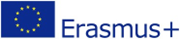 A pályázat címe: "Sustainable and Social Entrepreneurship for Youth - Fenntartható szociális vállalkozások fiataloknak"Pályázatazonosító: 2022-2-RO01-KA220-YOU-000102027A projekt futamideje:  2023. április 1 . – 2025. április 1.A projekt összértéke 250 000 euró, ebből az vezérigazgatóság számára jóváhagyott költségvetés 33.703,00 EuroA projekt koordinátora: a Hargita Megye Tanácsa alintézményeként működő Hargita Megyei Szociális és Gyermekvédelmi Vezérigazgatóság.A projekt további partnerei: a görög Social Cooperative Enterprise Drosostalida, a holland Stichig Inqubator, a máltai Eurodimensions, a romániai Spektrum Oktatási Központ és a spanyol EOLAS S.L.A pályázat leírásaA projekt célja a fiatalok munkanélküliségének csökkentése és integrálásuk a társadalomba. A vállalkozói ismeretek és készségek fejlesztésével az önfoglalkoztatás választását szeretnénk ösztönözni, amely a belső motiváción, a kritikus gondolkodáson és az önkéntes részvételen alapul. A SUSE össze kívánja kapcsolni a vállalkozásokat és a fiatalokat. A projekt másik szempontja, hogy elősegítse az ifjúságsegítők számára a digitális készségek intenzívebb alkalmazását a tanítási gyakorlatukban.A SUSE olyan innovatív tanulási módszerekre alapul, mint a gyárlátogatások, terepmunka, márkaképviselők meghívása és a fiatalok bevonása a környezetvédelmi kérdésekbe. Szeretnénk összekapcsolni a fiatalokat, az ifjúsági dolgozókat és a szakembereket, valamint bővíteni a nemzetközi együttműködéseket. Emellett a SUSE figyelmet fordít a digitalizációra és a digitális tanításra. Mind a fiatalok, mind az ifjúsági dolgozók képzésben részesülnek a digitalizálásról és arról, hogyan tudják azt hasznosítani a műhelymunkák során. A vállalkozói gondolkodásmód növeli a fiatalok foglalkoztathatóságát. A társadalmi vállalkozói szellem a gazdasági növekedés és a munkahelyteremtés fontos hajtóereje: új vállalkozásokat és munkahelyeket hoz létre, új piacokat nyit meg, javítja a termelékenységet és jólétet teremt.A célcsoport: 15-25 év közötti fiatalok és a velük foglalkozó ifjúsági dolgozókkal. A projektben a célcsoport nem formális tanulási módszereit kívánjuk fejleszteni, hogy motiváljuk őket a társadalomban való aktív részvételre. A SUSE elősegíti a fiatalok és a társadalmi vállalkozók közötti kapcsolatot és a tapasztalati tanulást.A pályázat várható eredményei: Azáltal, hogy a fiatalok megismerkednek a társadalmi vállalkozói világgal, tudatosíthatják napjaink környezeti problémáit és a kapcsolódó megoldásokat, bátorítást kapnak a társadalomhoz való hozzájárulásra és a közösségbe való bekapcsolódásra. Az ifjúsági munka minőségének, innovációjának és elismertségének növelése: az ifjúságfejlesztéssel foglalkozó szakemberek feladata, hogy lehetőséget biztosítsanak a fiatalok számára, hogy fejlesszék azokat a készségeket, amelyek ahhoz szükségesek, hogy sikeres, közösségükhöz hozzájáruló tagokká váljanak (Pittman & Wright, 1991). A SUSE nemcsak a fiatalokat, hanem az ifjúsági dolgozókat is arra szeretné ösztönözni, hogy foglalkozzanak a társadalmi vállalkozási lehetőségekkel és azok hatásaival. Ezért az ifjúsági dolgozókat gyakorlati oktatási módszerekkel szeretnénk támogatni, amelyek középpontjában a digitalizáció és a digitális coaching áll. Lépésről lépésre útmutatót dolgozunk ki egy sikeres start-up verseny megszervezéséhez.A pályázat tervékenységei:A fiatalok számára kidolgozott KÉPZÉSI KÉZIKÖNYV, amely a társadalmi vállalkozói tevékenységre, a fenntartható fejlődési célok fontosságára és az üzleti életre összpontosít.DIGITÁLIS KÉPZÉS ifjúsági  dolgozók számára, amely a digitális készségek oktatásban való alkalmazásának módjaira összpontosít."Hogyan szervezzünk digitális versenyt?" című ÚTMUTATÓ, amely olyan versenyek szervezési módjait mutatja be, amelyeken a vállalkozók bemutatják üzleti koncepciójukat azzal a céllal, hogy befektetőket nyerjenek ("pitching versenyek").Négy nemzetközi projekttalálkozó (Románia, Spanyolország, Málta, Görögország).A kidolgozott képzési anyagok tesztelése a projektpartnerországokban. Multiplikációs események szervezése a projekt eredményeinek népszerűsítésére a partnerországokban.A pályázatot az Erasmus+ program támogatja a 2. kulcsintézkedés, Stratégiai partnerség ifjúság területén (Key Action 2 - KA2 – Strategical partnership in the field of Youth) keretében.